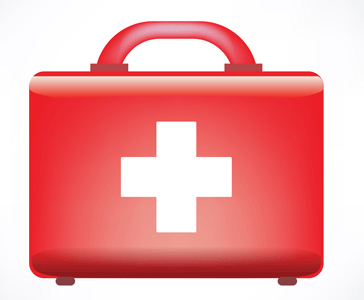 Dear Parents, Devon Gardens PAC is pleased to offer a Babysitting Course on Monday, November 25, 2019 (Pro D day).Students will learn how to care for younger children and how to make good decisions and manage difficult behaviour. They will learn how to recognize and prevent unsafe situations, make safe choices and promote safe behaviours. Basic first aid skills are also covered.Time: 8:30am to 3:30pmWhere: Devon Gardens school libraryOpen to ages 11+Cost: $58.18 per studentCourse Provider: On the Go First Aid - https://onthegofirstaid.com/To register: Log into the hot lunch ordering site - https://devonpac.hotlunches.net. As students will be at school the whole day for this course, please pack a snack, lunch, and a water bottle.***Registration will be open till midnight, Monday, November 18***Note that there is a course maximum of 30 students and registration will be accepted on a first come basis.Questions – Contact pacdevongardens@gmail.com 